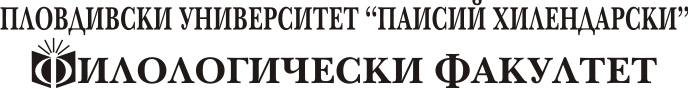 4000,   Пловдив,    ул. Цар Асен № 24,   тел./факс: 032 261 332,   e-mail: ff@uni-plovdiv.bgERASMUSЗАЯВЛЕНИЕ / ПРЕПОДАВАТЕЛИЗИМЕН / ЛЕТЕН СЕМЕСТЪР  20....... / 20....... г.ПРИЕМАЩ УНИВЕРСИТЕТ: ..........................................................................................................................................................ИМЕ, ПРЕЗИМЕ, ФАМИЛИЯ: ........................................................................................................................................................ЕГН: ..............................................................   МЕСТОРОЖДЕНИЕ: ...............................................................................................ГРАЖДАНСТВО: .................................................................................АДРЕС И ТЕЛЕФОН В ПЛОВДИВ: ......................................................................................................................................................................................................................................................................................................................................................................ПОСТОЯНЕН АДРЕС И ТЕЛЕФОН: ....................................................................................................................................................................................................................................................................................................................................................................E-MAIL: .....................................................................................................................................................................................................ДЛЪЖНОСТ И НАУЧНА ТИТЛА / СТЕПЕН: ...........................................................................................................................СПЕЦИАЛНОСТ: ...................................................................................................................................................................................ФИНАНСИРАНЕ НА ЛЕКЦИИТЕ В ЧУЖБИНА:ERASMUS СУБСИДИЯДОПЪЛНИТЕЛНО ФИНАНСИРАНЕ ОТ ....................................................................................................................ЛИЧНИ СРЕДСТВАПЕРИОД НА ПОСЕЩЕНИЕТО В ЧУЖБИНА: ОТ ............................................... ДО ............................................................ПРИЛОЖЕНИ ДОКУМЕНТИ: WORK PLANМОТИВАЦИЯ: .....................................................................................................................................................................................................................................................................................................................................................................................................................................................................................................................................................................................................……………………………………………………………………………………………………………………………………………….ДАТА:                                                                                     ПОДПИС: